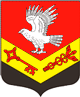 Муниципальное образование«ЗАНЕВСКОЕ ГОРОДСКОЕ ПОСЕЛЕНИЕ»Всеволожского муниципального района Ленинградской областиАДМИНИСТРАЦИЯПОСТАНОВЛЕНИЕ20.11.2017 г.										     № 763д. ЗаневкаО внесении изменений в сводный план проведения плановых проверок в рамках муниципального земельного контроляна территории муниципального образования«Заневское городское поселение» в отношении юридических лиц и индивидуальных предпринимателей на 2018 годВ соответствии с письмом Всеволожской городской прокуратуры от 27.10.2017г. №7-86-2017, администрация муниципального образования «Заневское городское поселение» Всеволожского муниципального района Ленинградской областиПОСТАНОВЛЯЕТ: 1. Внести изменения в сводный план проведения плановых проверок администрацией муниципального образования «Заневское городское поселение» Всеволожского муниципального района Ленинградской области в отношении юридических лиц и индивидуальных предпринимателей на 2018 год, утвержденного постановлением администрации муниципального образования «Заневское городское поселение» Всеволожского муниципального района Ленинградской области от 17.10.2017г. №671, в части указания даты начала проведения проверок, согласно приложению. 2. Копию настоящего постановления направить во Всеволожскую городскую прокуратуру.3. Утвержденный откорректированный план проверок разместить на официальном сайте администрации муниципального образования «Заневское городское поселение» в сети интернет в течение 5 рабочих дней со дня его утверждения.4. Настоящее постановление вступает в силу со дня его официального опубликования. 4. Контроль за исполнением настоящего постановления возложить на главного специалиста сектора архитектуры, градостроительства и землеустройства администрации Столярова К.И.Глава администрации 								      А.В. ГердийПриложение УТВЕРЖДЕНОПостановлением администрацииМО «Заневское городское поселение»от «20» ноября 2017 г. № 763План проведения плановых проверок юридических лиц и индивидуальных предпринимателей на 2018 годПриложение УТВЕРЖДЕНОПостановлением администрацииМО «Заневское городское поселение»от «20» ноября 2017 г. № 763План проведения плановых проверок юридических лиц и индивидуальных предпринимателей на 2018 годПриложение УТВЕРЖДЕНОПостановлением администрацииМО «Заневское городское поселение»от «20» ноября 2017 г. № 763План проведения плановых проверок юридических лиц и индивидуальных предпринимателей на 2018 годПриложение УТВЕРЖДЕНОПостановлением администрацииМО «Заневское городское поселение»от «20» ноября 2017 г. № 763План проведения плановых проверок юридических лиц и индивидуальных предпринимателей на 2018 годПриложение УТВЕРЖДЕНОПостановлением администрацииМО «Заневское городское поселение»от «20» ноября 2017 г. № 763План проведения плановых проверок юридических лиц и индивидуальных предпринимателей на 2018 годПриложение УТВЕРЖДЕНОПостановлением администрацииМО «Заневское городское поселение»от «20» ноября 2017 г. № 763План проведения плановых проверок юридических лиц и индивидуальных предпринимателей на 2018 годПриложение УТВЕРЖДЕНОПостановлением администрацииМО «Заневское городское поселение»от «20» ноября 2017 г. № 763План проведения плановых проверок юридических лиц и индивидуальных предпринимателей на 2018 годПриложение УТВЕРЖДЕНОПостановлением администрацииМО «Заневское городское поселение»от «20» ноября 2017 г. № 763План проведения плановых проверок юридических лиц и индивидуальных предпринимателей на 2018 годПриложение УТВЕРЖДЕНОПостановлением администрацииМО «Заневское городское поселение»от «20» ноября 2017 г. № 763План проведения плановых проверок юридических лиц и индивидуальных предпринимателей на 2018 годПриложение УТВЕРЖДЕНОПостановлением администрацииМО «Заневское городское поселение»от «20» ноября 2017 г. № 763План проведения плановых проверок юридических лиц и индивидуальных предпринимателей на 2018 годПриложение УТВЕРЖДЕНОПостановлением администрацииМО «Заневское городское поселение»от «20» ноября 2017 г. № 763План проведения плановых проверок юридических лиц и индивидуальных предпринимателей на 2018 годПриложение УТВЕРЖДЕНОПостановлением администрацииМО «Заневское городское поселение»от «20» ноября 2017 г. № 763План проведения плановых проверок юридических лиц и индивидуальных предпринимателей на 2018 годПриложение УТВЕРЖДЕНОПостановлением администрацииМО «Заневское городское поселение»от «20» ноября 2017 г. № 763План проведения плановых проверок юридических лиц и индивидуальных предпринимателей на 2018 годПриложение УТВЕРЖДЕНОПостановлением администрацииМО «Заневское городское поселение»от «20» ноября 2017 г. № 763План проведения плановых проверок юридических лиц и индивидуальных предпринимателей на 2018 годПриложение УТВЕРЖДЕНОПостановлением администрацииМО «Заневское городское поселение»от «20» ноября 2017 г. № 763План проведения плановых проверок юридических лиц и индивидуальных предпринимателей на 2018 годПриложение УТВЕРЖДЕНОПостановлением администрацииМО «Заневское городское поселение»от «20» ноября 2017 г. № 763План проведения плановых проверок юридических лиц и индивидуальных предпринимателей на 2018 годНаименование юридического лица (ЮЛ)
(филиала, представительства, обособленного структурного подразделения), Ф.И.О. индивидуального предпринимателя (ИП), деятельность которого
подлежит проверкеАдресаАдресаАдресаОсновной государственный
регистрационный номер (ОГРН)Идентификационный номер
налогоплательщика (ИНН)Цель проведения проверкиОснование проведения проверкиОснование проведения проверкиОснование проведения проверкиОснование проведения проверкиДата начала проведения проверкиСрок проведения плановой проверкиСрок проведения плановой проверкиФорма проведения проверки
(документарная, выездная, документарная и выездная)Наименование органа
государственного контроля (надзора),
органа муниципального контроля, 
с которым проверка проводится совместноНаименование юридического лица (ЮЛ)
(филиала, представительства, обособленного структурного подразделения), Ф.И.О. индивидуального предпринимателя (ИП), деятельность которого
подлежит проверкеАдресаАдресаАдресаОсновной государственный
регистрационный номер (ОГРН)Идентификационный номер
налогоплательщика (ИНН)Цель проведения проверкиОснование проведения проверкиОснование проведения проверкиОснование проведения проверкиОснование проведения проверкиДата начала проведения проверкиСрок проведения плановой проверкиСрок проведения плановой проверкиФорма проведения проверки
(документарная, выездная, документарная и выездная)Наименование органа
государственного контроля (надзора),
органа муниципального контроля, 
с которым проверка проводится совместноНаименование юридического лица (ЮЛ)
(филиала, представительства, обособленного структурного подразделения), Ф.И.О. индивидуального предпринимателя (ИП), деятельность которого
подлежит проверкеАдресаАдресаАдресаОсновной государственный
регистрационный номер (ОГРН)Идентификационный номер
налогоплательщика (ИНН)Цель проведения проверкиОснование проведения проверкиОснование проведения проверкиОснование проведения проверкиОснование проведения проверкиДата начала проведения проверкиСрок проведения плановой проверкиСрок проведения плановой проверкиФорма проведения проверки
(документарная, выездная, документарная и выездная)Наименование органа
государственного контроля (надзора),
органа муниципального контроля, 
с которым проверка проводится совместноНаименование юридического лица (ЮЛ)
(филиала, представительства, обособленного структурного подразделения), Ф.И.О. индивидуального предпринимателя (ИП), деятельность которого
подлежит проверкеАдресаАдресаАдресаОсновной государственный
регистрационный номер (ОГРН)Идентификационный номер
налогоплательщика (ИНН)Цель проведения проверкиОснование проведения проверкиОснование проведения проверкиОснование проведения проверкиОснование проведения проверкиДата начала проведения проверкиСрок проведения плановой проверкиСрок проведения плановой проверкиФорма проведения проверки
(документарная, выездная, документарная и выездная)Наименование органа
государственного контроля (надзора),
органа муниципального контроля, 
с которым проверка проводится совместноНаименование юридического лица (ЮЛ)
(филиала, представительства, обособленного структурного подразделения), Ф.И.О. индивидуального предпринимателя (ИП), деятельность которого
подлежит проверкеместо (места) нахождения
юридического лица (ЮЛ)место (места) фактического осуществления
деятельности юридического лица (ЮЛ),
индивидуального предпринимателя (ИП)места нахождения 
объектовОсновной государственный
регистрационный номер (ОГРН)Идентификационный номер
налогоплательщика (ИНН)Цель проведения проверкидата государственной регистрации
юридического лица (ЮЛ),
индивидуального предпринимателя (ИП)дата окончания последней проверкидата начала осуществления
юридическим лицом (ЮЛ),
индивидуальным предпринимателем (ИП)
деятельности в соответствии
с представленным уведомлением
о начале деятельностииные основания в соответствии
с федеральным закономДата начала проведения проверкирабочих днейрабочих часов 
(для МСП и МКП)Форма проведения проверки
(документарная, выездная, документарная и выездная)Наименование органа
государственного контроля (надзора),
органа муниципального контроля, 
с которым проверка проводится совместноНаименование юридического лица (ЮЛ)
(филиала, представительства, обособленного структурного подразделения), Ф.И.О. индивидуального предпринимателя (ИП), деятельность которого
подлежит проверкеместо (места) нахождения
юридического лица (ЮЛ)место (места) фактического осуществления
деятельности юридического лица (ЮЛ),
индивидуального предпринимателя (ИП)места нахождения 
объектовОсновной государственный
регистрационный номер (ОГРН)Идентификационный номер
налогоплательщика (ИНН)Цель проведения проверкидата государственной регистрации
юридического лица (ЮЛ),
индивидуального предпринимателя (ИП)дата окончания последней проверкидата начала осуществления
юридическим лицом (ЮЛ),
индивидуальным предпринимателем (ИП)
деятельности в соответствии
с представленным уведомлением
о начале деятельностииные основания в соответствии
с федеральным закономДата начала проведения проверкирабочих днейрабочих часов 
(для МСП и МКП)Форма проведения проверки
(документарная, выездная, документарная и выездная)Наименование органа
государственного контроля (надзора),
органа муниципального контроля, 
с которым проверка проводится совместноНаименование юридического лица (ЮЛ)
(филиала, представительства, обособленного структурного подразделения), Ф.И.О. индивидуального предпринимателя (ИП), деятельность которого
подлежит проверкеместо (места) нахождения
юридического лица (ЮЛ)место (места) фактического осуществления
деятельности юридического лица (ЮЛ),
индивидуального предпринимателя (ИП)места нахождения 
объектовОсновной государственный
регистрационный номер (ОГРН)Идентификационный номер
налогоплательщика (ИНН)Цель проведения проверкидата государственной регистрации
юридического лица (ЮЛ),
индивидуального предпринимателя (ИП)дата окончания последней проверкидата начала осуществления
юридическим лицом (ЮЛ),
индивидуальным предпринимателем (ИП)
деятельности в соответствии
с представленным уведомлением
о начале деятельностииные основания в соответствии
с федеральным закономДата начала проведения проверкирабочих днейрабочих часов 
(для МСП и МКП)Форма проведения проверки
(документарная, выездная, документарная и выездная)Наименование органа
государственного контроля (надзора),
органа муниципального контроля, 
с которым проверка проводится совместноНаименование юридического лица (ЮЛ)
(филиала, представительства, обособленного структурного подразделения), Ф.И.О. индивидуального предпринимателя (ИП), деятельность которого
подлежит проверкеместо (места) нахождения
юридического лица (ЮЛ)место (места) фактического осуществления
деятельности юридического лица (ЮЛ),
индивидуального предпринимателя (ИП)места нахождения 
объектовОсновной государственный
регистрационный номер (ОГРН)Идентификационный номер
налогоплательщика (ИНН)Цель проведения проверкидата государственной регистрации
юридического лица (ЮЛ),
индивидуального предпринимателя (ИП)дата окончания последней проверкидата начала осуществления
юридическим лицом (ЮЛ),
индивидуальным предпринимателем (ИП)
деятельности в соответствии
с представленным уведомлением
о начале деятельностииные основания в соответствии
с федеральным закономДата начала проведения проверкирабочих днейрабочих часов 
(для МСП и МКП)Форма проведения проверки
(документарная, выездная, документарная и выездная)Наименование органа
государственного контроля (надзора),
органа муниципального контроля, 
с которым проверка проводится совместноНаименование юридического лица (ЮЛ)
(филиала, представительства, обособленного структурного подразделения), Ф.И.О. индивидуального предпринимателя (ИП), деятельность которого
подлежит проверкеместо (места) нахождения
юридического лица (ЮЛ)место (места) фактического осуществления
деятельности юридического лица (ЮЛ),
индивидуального предпринимателя (ИП)места нахождения 
объектовОсновной государственный
регистрационный номер (ОГРН)Идентификационный номер
налогоплательщика (ИНН)Цель проведения проверкидата государственной регистрации
юридического лица (ЮЛ),
индивидуального предпринимателя (ИП)дата окончания последней проверкидата начала осуществления
юридическим лицом (ЮЛ),
индивидуальным предпринимателем (ИП)
деятельности в соответствии
с представленным уведомлением
о начале деятельностииные основания в соответствии
с федеральным закономДата начала проведения проверкирабочих днейрабочих часов 
(для МСП и МКП)Форма проведения проверки
(документарная, выездная, документарная и выездная)Наименование органа
государственного контроля (надзора),
органа муниципального контроля, 
с которым проверка проводится совместноНаименование юридического лица (ЮЛ)
(филиала, представительства, обособленного структурного подразделения), Ф.И.О. индивидуального предпринимателя (ИП), деятельность которого
подлежит проверкеместо (места) нахождения
юридического лица (ЮЛ)место (места) фактического осуществления
деятельности юридического лица (ЮЛ),
индивидуального предпринимателя (ИП)места нахождения 
объектовОсновной государственный
регистрационный номер (ОГРН)Идентификационный номер
налогоплательщика (ИНН)Цель проведения проверкидата государственной регистрации
юридического лица (ЮЛ),
индивидуального предпринимателя (ИП)дата окончания последней проверкидата начала осуществления
юридическим лицом (ЮЛ),
индивидуальным предпринимателем (ИП)
деятельности в соответствии
с представленным уведомлением
о начале деятельностииные основания в соответствии
с федеральным закономДата начала проведения проверкирабочих днейрабочих часов 
(для МСП и МКП)Форма проведения проверки
(документарная, выездная, документарная и выездная)Наименование органа
государственного контроля (надзора),
органа муниципального контроля, 
с которым проверка проводится совместноНаименование юридического лица (ЮЛ)
(филиала, представительства, обособленного структурного подразделения), Ф.И.О. индивидуального предпринимателя (ИП), деятельность которого
подлежит проверкеместо (места) нахождения
юридического лица (ЮЛ)место (места) фактического осуществления
деятельности юридического лица (ЮЛ),
индивидуального предпринимателя (ИП)места нахождения 
объектовОсновной государственный
регистрационный номер (ОГРН)Идентификационный номер
налогоплательщика (ИНН)Цель проведения проверкидата государственной регистрации
юридического лица (ЮЛ),
индивидуального предпринимателя (ИП)дата окончания последней проверкидата начала осуществления
юридическим лицом (ЮЛ),
индивидуальным предпринимателем (ИП)
деятельности в соответствии
с представленным уведомлением
о начале деятельностииные основания в соответствии
с федеральным закономДата начала проведения проверкирабочих днейрабочих часов 
(для МСП и МКП)Форма проведения проверки
(документарная, выездная, документарная и выездная)Наименование органа
государственного контроля (надзора),
органа муниципального контроля, 
с которым проверка проводится совместноНаименование юридического лица (ЮЛ)
(филиала, представительства, обособленного структурного подразделения), Ф.И.О. индивидуального предпринимателя (ИП), деятельность которого
подлежит проверкеместо (места) нахождения
юридического лица (ЮЛ)место (места) фактического осуществления
деятельности юридического лица (ЮЛ),
индивидуального предпринимателя (ИП)места нахождения 
объектовОсновной государственный
регистрационный номер (ОГРН)Идентификационный номер
налогоплательщика (ИНН)Цель проведения проверкидата государственной регистрации
юридического лица (ЮЛ),
индивидуального предпринимателя (ИП)дата окончания последней проверкидата начала осуществления
юридическим лицом (ЮЛ),
индивидуальным предпринимателем (ИП)
деятельности в соответствии
с представленным уведомлением
о начале деятельностииные основания в соответствии
с федеральным закономДата начала проведения проверкирабочих днейрабочих часов 
(для МСП и МКП)Форма проведения проверки
(документарная, выездная, документарная и выездная)Наименование органа
государственного контроля (надзора),
органа муниципального контроля, 
с которым проверка проводится совместноНаименование юридического лица (ЮЛ)
(филиала, представительства, обособленного структурного подразделения), Ф.И.О. индивидуального предпринимателя (ИП), деятельность которого
подлежит проверкеместо (места) нахождения
юридического лица (ЮЛ)место (места) фактического осуществления
деятельности юридического лица (ЮЛ),
индивидуального предпринимателя (ИП)места нахождения 
объектовОсновной государственный
регистрационный номер (ОГРН)Идентификационный номер
налогоплательщика (ИНН)Цель проведения проверкидата государственной регистрации
юридического лица (ЮЛ),
индивидуального предпринимателя (ИП)дата окончания последней проверкидата начала осуществления
юридическим лицом (ЮЛ),
индивидуальным предпринимателем (ИП)
деятельности в соответствии
с представленным уведомлением
о начале деятельностииные основания в соответствии
с федеральным закономДата начала проведения проверкирабочих днейрабочих часов 
(для МСП и МКП)Форма проведения проверки
(документарная, выездная, документарная и выездная)Наименование органа
государственного контроля (надзора),
органа муниципального контроля, 
с которым проверка проводится совместноНаименование юридического лица (ЮЛ)
(филиала, представительства, обособленного структурного подразделения), Ф.И.О. индивидуального предпринимателя (ИП), деятельность которого
подлежит проверкеместо (места) нахождения
юридического лица (ЮЛ)место (места) фактического осуществления
деятельности юридического лица (ЮЛ),
индивидуального предпринимателя (ИП)места нахождения 
объектовОсновной государственный
регистрационный номер (ОГРН)Идентификационный номер
налогоплательщика (ИНН)Цель проведения проверкидата государственной регистрации
юридического лица (ЮЛ),
индивидуального предпринимателя (ИП)дата окончания последней проверкидата начала осуществления
юридическим лицом (ЮЛ),
индивидуальным предпринимателем (ИП)
деятельности в соответствии
с представленным уведомлением
о начале деятельностииные основания в соответствии
с федеральным закономДата начала проведения проверкирабочих днейрабочих часов 
(для МСП и МКП)Форма проведения проверки
(документарная, выездная, документарная и выездная)Наименование органа
государственного контроля (надзора),
органа муниципального контроля, 
с которым проверка проводится совместноНаименование юридического лица (ЮЛ)
(филиала, представительства, обособленного структурного подразделения), Ф.И.О. индивидуального предпринимателя (ИП), деятельность которого
подлежит проверкеместо (места) нахождения
юридического лица (ЮЛ)место (места) фактического осуществления
деятельности юридического лица (ЮЛ),
индивидуального предпринимателя (ИП)места нахождения 
объектовОсновной государственный
регистрационный номер (ОГРН)Идентификационный номер
налогоплательщика (ИНН)Цель проведения проверкидата государственной регистрации
юридического лица (ЮЛ),
индивидуального предпринимателя (ИП)дата окончания последней проверкидата начала осуществления
юридическим лицом (ЮЛ),
индивидуальным предпринимателем (ИП)
деятельности в соответствии
с представленным уведомлением
о начале деятельностииные основания в соответствии
с федеральным закономДата начала проведения проверкирабочих днейрабочих часов 
(для МСП и МКП)Форма проведения проверки
(документарная, выездная, документарная и выездная)Наименование органа
государственного контроля (надзора),
органа муниципального контроля, 
с которым проверка проводится совместно12345678910111213141516Общество с ограниченной ответственностью «Петербургская топливная компания»199020, Санкт-Петербург, н.р. Фонтанки, д.156АЛенинградская область, Всеволожский район, д. Суоранда, 7км. Колтушского шоссе10278103345297826025442Соблюдение обязательных требований или требований установленных муниципальными правовыми актами в процессе осуществления деятельности02.07.1998320документарная и выезднаяОбщество с ограниченной ответсвенностью «Уни-блок»188302, Ленинградская область, Гатчинский район, г. Гатчина, ул. Ополченцев-Балтийцев, д.42АЛенинградская область, Всеволожский муниципальный район, Заневское сельское поселение, в районе дер. Суоранда10747160003144716027579соблюдение обязательных требований или требований установленных муниципальными правовыми актами в процессе осуществления деятельности28.02.2007220документарная и выезднаяОбщество с ограниченной ответсвенности «Агро-Голдекс»196084, Санкт-Петербург, ул. Малая Митрофаневская, д.3, корп.1, лит. АЛенинградская область, Всеволожский район, КН: 47:07:1039001:377010578127815867801392592соблюдение обязательных требований или требований установленных муниципальными правовыми актами в процессе осуществления деятельности08.11.2005520документарная и выезднаяОбщество с ограниченной ответсвенности «Агро-Голдекс»196084, Санкт-Петербург, ул. Малая Митрофаневская, д.3, корп.1, лит. АЛенинградская область, Всеволожский район, КН: 47:07:1039001:377110578127815867801392592соблюдение обязательных требований или требований установленных муниципальными правовыми актами в процессе осуществления деятельности08.11.2005520документарная и выезднаяЗакрытое акционерное общество «Ленстройтрест»191186, Санкт-Петербург, ул. Миллионная, д.8Ленинградская область, Всеволожский район, массив Янино-Восточная КН: 47:07:1039001:106910378000439297801082329соблюдение обязательных требований или требований установленных муниципальными правовыми актами в процессе осуществления деятельности14.03.2003420документарная и выезднаяЗакрытое акционерное общество «Строительный-монтажное управление 53»191014, Санкт-Петербург, пер. Ковенский, д.21Ленинградская область, Всеволожский район, в районе дер. Кудрово, КН 47:07:1039001:106910378430297187825006341соблюдение обязательных требований или требований установленных муниципальными правовыми актами в процессе осуществления деятельности04.02.2003620документарная и выезднаяОбщество с ограниченной ответственностью «Научно-производственное объединение «ФОНД»188689, Ленинградское область, Всеволожский район, дер. Янино-1Ленинградская область, Всеволожский район, в районе дер. Янино-1, КН 47:07:1039001:80211447030034994703141940соблюдение обязательных требований или требований установленных муниципальными правовыми актами в процессе осуществления деятельности10.10.2014720документарная и выезднаяОбщество с ограниченной ответственностью «ЛСТ Девелопмент»188640, Ленинградская область, г. Всеволожск, пр. Всеволожский, д.107, корп. И, офис. 20Ленинградская область, Всеволожский район, массив Янино-Восточный, КН 47:07:1039001:106910778470326147841354900соблюдение обязательных требований или требований установленных муниципальными правовыми актами в процессе осуществления деятельности21.02.20071120документарная и выезднаяОбщество с ограниченной ответственностью «БалтИнвестСтрой»197198, Санкт-Петербург, пр. Добролюбова, д.17, лит. СЛенинградская область, Всеволожский муниципальный район, Заневское сельское поселение, массив Соржа-Старая, КН 47:07:1039001:207110278005184707801180990соблюдение обязательных требований или требований установленных муниципальными правовыми актами в процессе осуществления деятельности03.10.2002920документарная и выезднаяОбщество с ограниченной ответственностью «Стройтехнология»199155, Санкт-Петербург, ул. Железноводская, д.17/5, лит. БЛенинградская область, Всеволожский муниципальный район, Заневское сельское поселение, д. Заневка, уч.106, КН 47:07:1001004:810278005353227801222512соблюдение обязательных требований или требований установленных муниципальными правовыми актами в процессе осуществления деятельности19.11.20021020документарная и выезднаяОбщество с ограниченной ответственностью «Стройтехнология»199155, Санкт-Петербург, ул. Железноводская, д.17/5, лит. БЛенинградская область, Всеволожский муниципальный район, Заневское сельское поселение, д. Заневка, уч.106, КН 47:07:1001004:910278005353227801222512соблюдение обязательных требований или требований установленных муниципальными правовыми актами в процессе осуществления деятельности19.11.20021020документарная и выезднаяГосударственное унитарное предприятие «Водоканал Санкт-Петербурга»191015, Санкт-Петербург, ул. Кавалергардская, д.42Ленинградская область, Всеволожский район, Заневское сельское поселение, д. Янино, КН 47:07:1039001:34510278092562547830000426соблюдение обязательных требований или требований установленных муниципальными правовыми актами в процессе осуществления деятельности26.12.2002820документарная и выездная